Creating opportunities for sustained shared thinkingThis scaffold will support you to guide and promote children’s learning through ‘sustained shared thinking’ and open-ended questioning.‘Sustained shared thinking’ occurs when two or more individuals ‘work together’ in an intellectual way to solve a problem, clarify a concept, evaluate an activity, extend a narrative etc. Both parties must contribute to the thinking and it must develop and extend the understanding.’ (Sylva et al. 2004:5)Classroom talk is a powerful tool for both teaching and learning. Teachers and educators can intentionally scaffold children’s learning by engaging in conversation with them about their learning. These interactions are enhanced through open-ended questioning prompts. Open-ended questions require a detailed response, for example:Why do you think …?Why does this …?How can you …?How else could you …?What would happen if …?By conversing with children using a series of open-ended questions and actively listening to their ideas, teachers and educators are engaging with children in sustained shared thinking, for example:Teacher: Why did you decide to organise the food this way?Student: So the people coming to the shop can find it.Teacher: How else could you sort the food?Student: Um, prices or boxes all here and things not in boxes here.Teacher: Those are good ideas. How will you let people know what prices the foods are?Student: Tell them or write the prices.Teacher: How will you decide what the prices should be?Sustained shared thinking assists children to:clarify and share their understandings and thinkingjustify and explain their ideasengage with conceptual ideas and in more complex tasks.‘By engaging children in deep conversations about what they are doing; by asking open-ended questions to encourage their thinking; and by supporting them to reflect on and evaluate the success or otherwise of their efforts, we can help children to begin to think in more sophisticated and abstract ways.’ (Touhill 2012:1)Using Bloom’s taxonomy as a scaffold for asking questionsBloom’s revised taxonomy is a hierarchical model that describes different levels of thinking, with each level increasing in complexity (Armstrong 2010). This table suggests open-ended question stems that can be used at each of these levels to support students to think at that level.Table 1 – sample question stems at each level of the revised Bloom's TaxonomyAdapted from: Illinois State University (2013) Revised Bloom’s Taxonomy – Question Starters [PDF 139KB]ReferencesArmstrong P (2010) Bloom’s Taxonomy, Vanderbilt University Centre for Teaching website, accessed 3 May 2023.Anderson LW and Krathwohl DR (eds) (2001) A taxonomy for learning, teaching and assessing: A revision of Bloom's Taxonomy of educational outcomes, complete edition, New York, Longman.Illinois State University (2013) Revised Bloom’s Taxonomy – Question Starters [PDF 139KB], Illinois State University, accessed 1 April 2023.Sylva K, Melhuish E, Sammons P, Siraj-Blatchford I and Taggart B (2004) The Effective Provision of Preschool Education (EPPE) Project: Findings from pre-school to end of key stage 1, Nottingham, United Kingdom: Department for Education and Skills, accessed 3 May 2023.Touhill L (2012) Sustained, shared thinking [PDF 876KB], National Quality Standard Professional Learning Program e-newsletter, 43:1–9, accessed 3 May 2023.© State of New South Wales (Department of Education), 2023The copyright material published in this resource is subject to the Copyright Act 1968 (Cth) and is owned by the NSW Department of Education or, where indicated, by a party other than the NSW Department of Education (third-party material).Copyright material available in this resource and owned by the NSW Department of Education is licensed under a Creative Commons Attribution 4.0 International (CC BY 4.0) licence.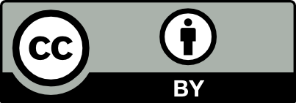 This licence allows you to share and adapt the material for any purpose, even commercially.Attribution should be given to © State of New South Wales (Department of Education), 2023.Material in this resource not available under a Creative Commons licence:the NSW Department of Education logo, other logos and trademark-protected materialmaterial owned by a third party that has been reproduced with permission. You will need to obtain permission from the third party to reuse its material.Links to third-party material and websitesPlease note that the provided (reading/viewing material/list/links/texts) are a suggestion only and implies no endorsement, by the New South Wales Department of Education, of any author, publisher, or book title. School principals and teachers are best placed to assess the suitability of resources that would complement the curriculum and reflect the needs and interests of their students.If you use the links provided in this document to access a third-party's website, you acknowledge that the terms of use, including licence terms set out on the third-party's website apply to the use which may be made of the materials on that third-party website or where permitted by the Copyright Act 1968 (Cth). The department accepts no responsibility for content on third-party websites.LevelSample question stemsLevel 1 – rememberWhat is …?What happened after …?Locate the …List the …Level 2 – understandWhat did you see …?Who do you think …?Discuss what would happen if …Explain why …Level 3 – applyHow would you use …?How does … work?What approach would you use to …?How would you solve …?Level 4 – analyseHow would you ...?Why do you think …?How can you sort …?Can you identify …?Level 5 – evaluateRate the …Would it be better if …?What is your opinion of …?How would you …?Level 6 – createFind a way to …What would happen if …?How would you improve …?What would happen if …?